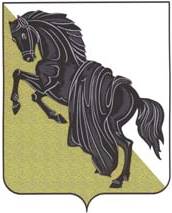 Об установлении размера платы за содержание и ремонт нежилых помещений в многоквартирныхдомах г.КаслиВ соответствии со статьями 39,154,155-158 Жилищного кодекса Российской Федерации, постановлением Правительства РФ от 13 августа 2006 г. № 491 «Об утверждении Правил содержания общего имущества в многоквартирном доме и правил изменения размера платы за содержание и ремонт жилого помещения в случае оказания услуг и выполнения работ по управлению, содержанию и ремонту общего имущества в многоквартирном доме ненадлежащего качества и (или) с перерывами, превышающими установленную продолжительность»ПОСТАНОВЛЯЮ:1. Установить с 01.07.2020 года плату за содержание и ремонт общего имущества многоквартирного дома для собственников  нежилых помещений в размере 8 рублей 88 копеек за 1 м2 общей площади (без учета уборки придомовой территории и уборки лестничных маршей), собственники помещения в котором на общем собрании не приняли решение об установлении размера платы за содержание и ремонт жилого помещения. 2. Признать утратившим силу Постановление администрации Каслинского городского поселения №169 от 17.06.2019г. «Об установлении размера платы за содержание и ремонт нежилых помещений в многоквартирных домах г.Касли».3. Собственники нежилых помещений, расположенных в многоквартирном доме, наравне с собственниками жилых помещений несут расходы на содержание и ремонт общего имущества в многоквартирном доме путем внесения платы за содержание и ремонт (текущий и капитальный) общего имущества.4. Управляющей компании МУП «Город» и собственникам нежилых помещений в многоквартирных домах заключить договоры, по которым управляющая компания  в течение согласованного срока за плату оказывает собственникам помещений услуги и выполняет работы по содержанию и ремонту общего имущества многоквартирного дома.            5. Начальнику общего отдела администрации Каслинского городского поселения (Н.В.Шимель) опубликовать настоящее постановление в газете «Красное знамя» и разместить на официальном сайте администрации Каслинского городского поселения.           6. Настоящее постановление вступает в силу с 01.07.2020г.Глава Каслинского городского поселения	                                                     Е.Н.ВасенинаАДМИНИСТРАЦИЯ КАСЛИНСКОГО ГОРОДСКОГО ПОСЕЛЕНИЯЧелябинской областиПОСТАНОВЛЕНИЕ«25»  июня 2020г. №168                        г. Касли